Mooreland 5th graders shared 1-2 words that described a dream they had for the future related to extending the work of Dr. King.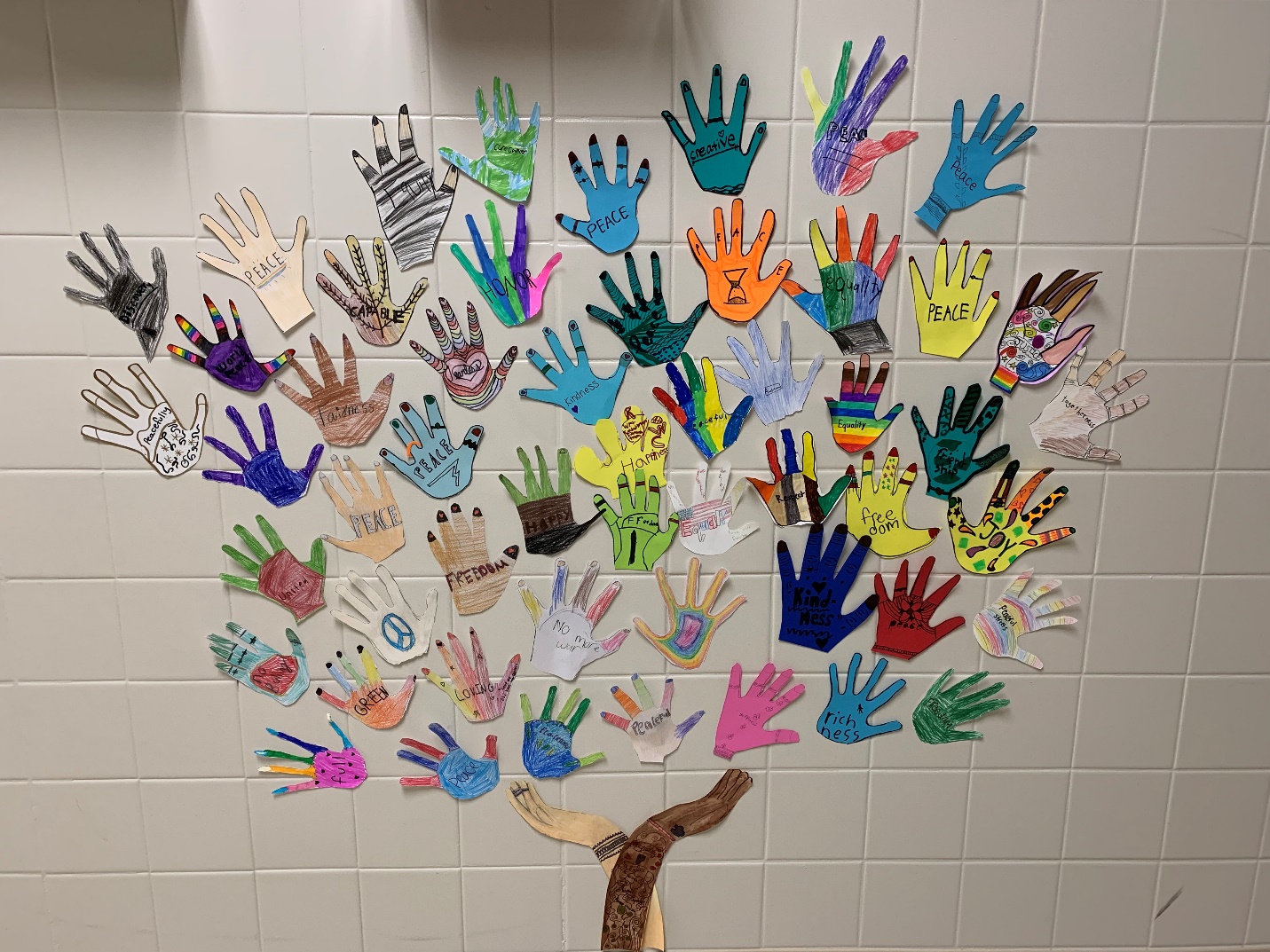 